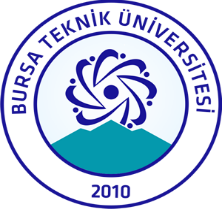 T.C.BURSA TEKNİK ÜNİVERSİTESİMÜHENDİSLİK VE DOĞA BİLİMLERİ FAKÜLTESİ DEKANLIĞINA	Yürütücüsü/Araştırmacısı ............................................................................................................. olan “………………………………………………………………….” başlıklı proje / faaliyetin 2547 sayılı Kanunun 58. Maddesinin (k) fıkrası ile 5746 sayılı Geliştirme ve Tasarım Faaliyetlerinin Desteklenmesi Hakkında Kanun uyarınca;                              Ar-Ge                                           Tasarım                                          Yenilik	kapsamında değerlendirilmesi                              Uygundur                                     Uygun DeğildirGerekçe (Her iki durumda da yazılması gerekmektedir)Ar-Ge, Tasarım ve Yenilik Projeleri Komisyonu                                                                    Prof. Dr. Ahmet Hanefi ERTAŞ                                                             Komisyon Başkanı      Doç. Dr. Ayşe KALEMTAŞ			                   Doç. Dr. M. Barış TABAKCIOĞLUKomisyon Üyesi				                    Komisyon Üyesi Dr. Öğr. Üyesi Pınar TERZİOĞLU		                   Dr. Öğr. Üyesi Zehra İrem YILDIZKomisyon Üyesi				                    Komisyon Üyesi